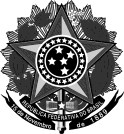 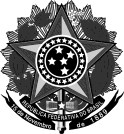 Ministério da Educação Secretaria de Educação Profissional e Tecnológica Instituto Federal de Educação, Ciência e Tecnologia do Rio Grande do Sul Campus Feliz ANEXO II – CURRÍCULO DOCUMENTADONome do Candidato:1. FORMAÇÃO SUPERIOR1 (cursos de graduação e pós-graduação concluídos)1.1. Nível GRADUAÇÃO Curso:								Instituição:			1.2. Nível: (   ) GRADUAÇÃO	(   ) PÓS-GRADUAÇÃOCurso:								Instituição:			2. EXPERIÊNCIA PROFISSIONAL2.1. Cargo/atividade: 					Instituição:2.2. Cargo/atividade: 					Instituição:2.3. Cargo/atividade: 					Instituição:3. PARTICIPAÇÃO EM ATIVIDADES ACADÊMICAS3.1. Atividade: 						Instituição:3.2. Atividade: 						Instituição:3.3. Atividade: 						Instituição:4. PARTICIPAÇÃO EM ATIVIDADES DE FOMENTO EMPRESARIAL4.1. Atividade: 						Instituição:4.2. Atividade: 						Instituição:4.3. Atividade: 						Instituição: